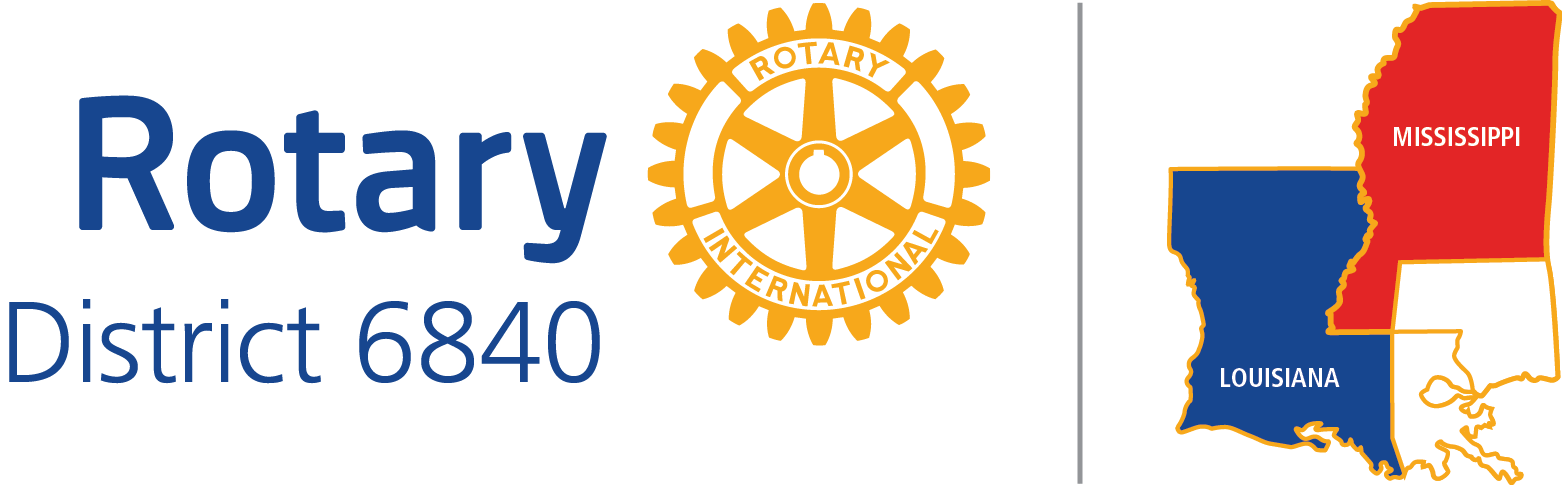 DISTRICT 6840 Long Range Plan2016-2017	The mission of District 6840 of Rotary International is to provide leadership              and inspiration in support of the efforts of its Rotary Clubs to carry out the              goals of Rotary International and to further the missions of Rotary International              and The Rotary Foundation.To accomplish this mission the District sets forth the following steps in the form of a long-range plan beginning July 1, 2016. This is not meant to be a comprehensive plan, rather a set of initiatives that, coupled with other district activities, will help us improve the district's capacity to fulfill its mission. Goal l.  Membership. Increase the strength and vitality of each clubs' membership.     Objective 1.1 Create a dynamic districtwide membership plan Strategy 1.1.1 The plan will be created by the Deputy Governor for Membership. Tactic 1.1.1.1 The Deputy Governor for Membership will present the plan 
to the District Governor by September 30, 2016. It will have key objectives, deadlines, and responsible parties, and fiscal
 	implications, if any. The plan will include: techniques to attract members between the ages of 30 and 40 with goals that will be reached by June 30, 2018. long-range goals and tactics beyond June 30, 2018 including creating and tapping into conduit 
organizations like RYLA, Interact, Rotaract, Youth Exchange, GSE/VTT and other non-Rotary leadership groups. tactics involving the entire club membership. suggestion of service projects that target younger demographics or are available for Rotary families in which to take part. development of a club template that can be adapted by each club. flexible options for club meetings, e.g. via digital communication, meetings times and locations. encouragement to sponsor new clubs where it has been determined that there is a need for a new club using local Chambers and business clubs as additional resourcesthe extended use of Assistant Governors to talk with club presidents about the potential of forming new clubs. Objective 1.2. Give clubs proven short-term tools to increase membership, member 
engagement, and ensure presidential succession. Strategy 1.2.1 Research best membership development, engagement, and 
presidential succession practices. Tactic 1.2.1.1 Deputy Governor for Membership will have spoken to R.I. 
personnel about latest research on finding new members, retaining current 
members, engaging all members in club activities, and ensuring 
presidential succession by September 30, 2015. Strategy 1.2.2 Determine the best three techniques the district clubs can use and 
disseminate to club membership chairs. Tactic 1.2.2.1 Deputy Governor for Membership will prepare and 
distribute a list of such techniques by September 30, 2016[See Tactic 
4.1.1.1]. Strategy 1.2.3 Follow-up on utilization of techniques. Tactic 1.2.3.1 Assistant Governors will make quarterly follow-up with the clubs and report to the Deputy Governor for Membership on the progress. Goal 2. The Rotary Foundation. Increase giving to The Rotary Foundation to $140/member. Objective 2.1 Change the district culture so that giving is second nature. Strategy 2.1.1 Increase public relations on Foundation projects by tying into an emotional need fulfilled. Show that we are making a difference. Tactic 2.1.1.1 Chair, District Designated Funds will collect data and stories from previous year's District and Global grants that will be given to the Deputy Governor for Public Relations quarterly. Tactic 2.1.1.2 Deputy Governor for Public Relations sends out gripping e- 
mails monthly on use of Rotary Foundation funds locally and internationally. Tactic 2.1.1.3 Club Public Relations Chairs or Club Foundation Chairs 
report on this use [See 2.1.1.2] monthly at club meeting. Tactic 2.1.1.4 Assistant Governors will follow-up with Presidents 
quarterly to ensure this is being done. Tactic 2.1.1.5 At quarterly visits to clubs, Assistant Governors will report 
on a key Foundation program that is changing lives. Strategy 2.1.2 Club Presidents become Foundation giving advocates Tactic 2.1.2.1 Presidents demonstrate their support by mentioning their 
giving to the clubs at least quarterly. The presidents need not give 
quarterly but will mention quarterly that they give. Tactic 2.1.2.2 Club President (and/or Club Foundation Chair) will promote monthly/quarterly contributions as a way to ease any financial burden of giving.Tactic 2.1.2.3 Assistant Governors will follow-up with presidents 
quarterly to ensure this is being done. Strategy 2.1.3 Increase Foundation presence as club program topic Tactic 2.1.3.1 The District Club Service Chair and/or the Deputy Governor for The Rotary Foundation will collect information on good Foundation speakers and forward to the District Website Chair to be used to create a speaker database by December 31, 2016. Tactic 2.1.3.2 District Club Service Chair will send out notification of the database by November 1 to all club program chairs. Tactic 2.1.3.3 Assistant Governors will follow-up quarterly with club 
presidents to ensure of the presence of foundation programs at each club. Strategy 2.1.4 Create a signature Rotary Foundation district project. Tactic 2.1.4.1 The Deputy Governor for Public Relations will create a 
project recommendation for the District Governor by 9/30/16 and a plan 
for implementation by 11/15/16. This may be the same or separate from 
the Rotary Day project. [See Strategy 3.2.1 below]. Consideration will be 
given to creating a project that can attract and use World funds. Objective 2.2 Provide clubs with strategies to increase Foundation giving. Strategy 2.2.1 Deputy Governor for The Rotary Foundation will determine the best three techniques the district clubs can use to increase Foundation giving.Tactic 2.2.1.1 Deputy Governor for The Rotary Foundation will prepare and distribute a descriptive list of the techniques to Club Foundation Chair, Club Presidents, and Club Secretaries by September 30, 2016. [See Tactic 4.1.1.1]. Strategy 2.2.2 Follow-up on utilization of techniques. Tactic 2.2.2.1 Assistant Governors quarterly follow-up with the club 
presidents and report to the Deputy Governor for The Rotary Foundation on the progress. Objective 2.3 Provide district with strategy to increase Foundation giving.Strategy 2.3.1 The Fundraising Chair will coordinate all the fund-raising plans created by the District leadership so the tactic are not at cross-purposes, e.g. timing, fundraising on the websiteTactic 2.3.1.1 The Fund-raising Chair will work in the development of all District fund-raising plans. Tactic 2.3.1.2. The Fund-Raising chair will create a fund-raising calendar by August 1 that will be updated and distributed monthly to the District leadership team.Strategy 2.3.2 Increase contributions to the Paul Harris Society.Tactic 2.3.2.1 The Paul Harris Society Chair will send out a quarterly mailings to those who are close to becoming Paul Harris Society members and to those who have regularly contributed to The Rotary Foundation.Tactic 2.3.2.2 The Paul Harris Society Chair will research to find 12 most likely Paul Harris Society members and identify the best ways to cultivate them so that they join by June 30, 2017.Strategy 2.3.3 Increase the number of major donors 100% by June 30, 2017, based on the June 30, 2015 actual number.Tactic 2.3.3.1 The Deputy Governor for The Rotary Foundation will update the written plan to achieve this goal which will be completed and implementation will start by 10/15/2016. Strategy 2.3.4 Use the bully pulpit of the District Governor.Tactic 2.3.4.1 The District Governor will have donation forms (for credit card contributions) distributed to clubs as he makes club visits. Completed donation forms will be sent to the District Treasurer to determine the effectiveness of the tactic and then will be forwarded to the Rotary Foundation.Tactic 2.3.4.2 The District Governor with the assistance of the Annual Fund Chair, i.e., The District Governor Nominee Designate, will create and send a direct mail appeal to all Club members in November/December. Donations will be sent to the District Treasurer to determine the effectiveness of the tactic and will then be forwarded to The Rotary Foundation.Strategy 2.3.5 Create and implement a plan to raise $50,000 by June 30 for Polio PlusTactic 2.3.5.1 The PolioPlus Chair working with the Deputy Governor for The Rotary Foundation and the Chair of Fund-raising will create a written plan by September 1 that will be implemented starting October 1Tactic 2.3.5.2 The District Governor with the assistance of the PolioPlus Chair will create and send a direct mail appeal to all Club members in May/June. Donations will be sent to the District Treasurer to determine the effectiveness of the tactic and will then be forwarded to The Rotary FoundationStrategy 2.3.6 Create and implement a plan to raise $15,000 by June 30 for The Rotary Foundation Endowment. Tactic 2.3.6.1 The Endowment Chair working with the Deputy Governor for The Rotary Foundation and the Chair of Fund-raising that will create a written plan that will start to be implemented by October 1.Strategy 2.3.7 Maintain the District website to record accurate grant award informationTactic 2.3.7.1 The District Grants Chair will send the District Webmaster updated information to reflect District Grant Award data, dates of opening and closing of applications, projects, award amounts, progress, final reports and compliance of Memorandum of Understanding.Tactic 2.3.7.2 The Global Grants Chair will send the District Webmaster updated information as specified for the District Grants Chair.Tactic 2.3.7.3 The Global Grants Chair will send the District Webmaster current opportunities to participate/partner in Global GrantsObjective 2.5 Evaluate the Vocational Training Team Initiative   Strategy 2.5.1 Determine the Visibility of the Vocational Training Team and its inclusion in The Rotary Foundation’s District and Club initiatives, the assumption being the greater this visibility, the greater attachment of their Rotarians and their clubs to The Rotary Foundation.Tactic 2.5.1.1 The Vocational Training Team Chair quarterly will submit a report to the Global Grants Chair on club Vocational Training Team initiatives including the visibility of The Rotary Foundation as funder.Goal 3. Public Relations   Increase visibility of Rotary in the District.Objective 3.1 Increase the potential for communication to the District communities. Strategy 3.1.1 Ensure that every club has a designated Public Relations Chair. 
[See Strategy 4.6.1]. Tactic 3.1.1.1 Assistant Governors continue contacts with club presidents until they have someone appointed Public Relations Chair by August 15 of each year. [See Tactic 4.6.1.1]. Objective 3.2 Increase the District's awareness of Rotary. Strategy 3.2.1 Create a Rotary Day in honor of the 100th anniversary of The Rotary Foundation. It can coincide with a specific holiday, district event, key date, etc. The model it creates should be one that could be replicated annually. The Deputy Governor for Public Relations should consider the availability of Global Grants as a funding source. It can take place in one location with all clubs participating, or in many locations with participation by individual clubs. The models of the district conference food fest, the HOC from the International Convention, and GSE hosting may be instructive Tactic 3.2.1.1 The Deputy Governor for Public Relations will make a 
recommendation for a Rotary Day to the District Governor by 9/30/16 and 
create a plan for implantation by 11/15/16. Rotary Day will take place by 
6/30/18. It will be thoroughly vetted by the clubs so that the maximum 
number of clubs will commit to take part. The Deputy Governor for 
Public Relations will use rotary.org as a resource for the project 
recommendation. Tactic 3.2.1.2 Deputy Governor of Public Relations will be in contact with Public Relations Chair of each club to encourage postings on the District 6840 website listing upcoming club events.Tactic 3.2.1.3 The District Newsletter Editor will encourage each club to submit an article for the district newsletter at least twice a year.Strategy 3.2.2. Take advantage of Youth Exchange Tactic 3.2.2.1 Twenty-five district clubs will have a speaker on the Youth 
Exchange program featuring Youth Exchange students (inbound and 
outbound). The District Club Service Director will make certain that the 
club Program Chairs know about the availability of the students [See 
Objective 5.3]. Tactic 3.2.2.2 The Assistant Governors will confer with their club presidents quarterly about making Youth Exchange a club program. Strategy 3.2.3 Increase the clubs' awareness of the District. Tactic 3.2.3.1 The Deputy Governor for Public Relations will create a plan by 9/30/15 to increase the visibility of District activities at the club level. 
The plan will begin implementation 11/1/16. Goal 4.  Administration. Increase District productivity. Objective 4.1 Increase commitment of club leadership to follow district duties of their officesStrategy 4.1.1 Increase understanding of district expectations for club leadership.Tactic 4.1.1.1 District leadership will create Club Leadership Objectives 
(CLO) for their club counterparts. CLOs will include positions expectations, e.g. what meetings the club counterpart would be expected to attend.  CLOs will include three best practices that will help the club counterpart carry out their roles.  The CLOs will be created by the district counterparts by 12/31/16 and given to their club counterparts no later than 6/30/17 for the 2017-2018 year. CLOs will be created for: Club President: Created by the District Governor Club President Elect: District Governor- ElectPresident Nominee: District Governor-Nominee
Foundation Chair: Deputy Governor for The Rotary Foundation Membership Chair: Deputy Governor for Membership Public Relations Chair: Deputy Governor for Public Relations 
Club Service Chair: District Club Service Chair Community Service Chair: District Community Service Chair Vocational Service Chair: District Vocational Service Chair International Service Chair: District International Service Chair Youth Service Chair: District Youth Service Chair Secretary: District Secretary Treasurer: District Treasurer Strategy 4.1.2 Strongly encourage President Elects and any designated officers to attend trainingTactic 4.1.2.1 The Deputy Governors for the Territories will prepare a plan whose goal is to increase attendance of Presidents-Elect and President-Nominees and other club officers and interested members at District training events.  The plan will be submitted to the District Governor by November 1, 2016 to be begin implementation by January 1, 2017.  Objective 4.2 Increase commitment of District leadership to the District duties of their offices. Strategy 4.2.1 Ensure that meetings are relevant, age appropriate, time well spent and started and closed in a timely manner as scheduled Tactic. 4.2.1.1. Implement the recommendations of last year’s taskforce and report to the District Advisory Committee on the results. Strategy 4.2.2 Provide effective communication among District 6840 leadership            Tactic 4.2.2.1 Utilize Assistant Governors for communication between  their assigned clubs’ Presidents and the Deputy Governors for the Territories.Tactic 4.2.2.2 The Deputy Governor of Louisiana and Deputy Governor of Mississippi will request Assistant Governors submit electronic/written quarterly reports of their club visits and address any issues they observe with the club.Tactic 4.2.2.3 Utilize District officers for communications between their assigned clubs’ counterparts rather than the clubs’ Presidents.Tactic 4.2.2.4 The Deputy Governor for Public Relations will ask Club Public Relation Chairs to notify them of upcoming social events, installations, fundraisers, etc. so they may be included on District Website and newsletter.Tactic 4.2.3.5 The District Governor will provide the Executive Assistant with instructions for timely email Communications to District Leadership, club officials and club members.Objective 4.3 Increase compliance of clubs to Rotary International requirements. Strategy: 4.3.1 Use incentives recommendations developed in last year’s plan for club compliance to district requirementsTactic 4.3.1.1 Start implementations at the beginning of the year as appropriate and report results at District Advisory Council meetings.Strategy 4.3.2 Use recommendations coming from Young Professionals Summit.Tactic 4.3.2.1 Implement recommendations as appropriate and report on results at District Advisory Council meetings.Strategy 4.3.3 Update club bylaws to meet requirements of the Rotary InternationalTactic 4.3.3.1 Club will provide current bylaws to their Assistant Governor for review by August 1, 2016.Tactic 4.3.3.2 Assistant Governors will review and forward to Deputy Governor by September 1, 2016.Tactic 4.3.3.3 Deputy Governors will review and work with Assistant     Governor to make any suggestions, improvements or additions as necessary for compliance with Rotary International and return to the club for discussion.Tactic 4.3.3.4 Following club discussion and adoption as appropriate, final bylaws will be sent to District Secretary for archiving by December 31, 2016..	Strategy 4.3.4 Improve accuracy of R.I. membership database.  Tactic 4.3.4.1 District Secretary will research best practices in R.I. for encouraging Club Secretaries to provide current membership contact information and status.Objective 4.4 Increase skill base of district Rotarians. Strategy 4.4.1 Increase training of Assistant Governors Tactic 4.4.1.1 District Governor, District Governor Elect, District 
Governor Nominee, and District Governor Nominee Designate will ensure 
that the Assistant Governor track at PETS is continued. Strategy 4.4.2 Increase attendance in district Rotary Leadership Institute (RLI). Tactic 4.4.2.1 The RLI chair will consult with the Deputy Governor for 
Public Relations to develop a public relations plan to increase Rotarian 
participation throughout the district by 1/31/16 for implementation 
beginning 2/1/17. Tactic 4.4.2.2 The Assistant Governors will speak to each of their club 
Presidents three times by 4/1/17 encouraging them to include funds in 
their clubs' budgets for at least one participant to attend. Objective 4.5. Take advantage of club experience and qualities. Strategy 4.5.1 Facilitate partnerships among clubs. Tactic 4.5.1.1 At the Mid-year check-up the Deputy Governors for 
Mississippi and Louisiana will meet with Assistant Governors to discuss 
the strengths and weaknesses of their clubs and how partnerships among 
clubs may help. Objective 4.6 Improve communication between district and club. Strategy 4.6.1 Ensure that every club has a designated Foundation Chair, Membership Chair, Public Relations Chair, Program Chair, Club Service Chair, Community Service Chair, Vocational Service Chair, International Service Chair. Youth Service Chair, Secretary and Treasurer that the District can contact with information from their counterpart [See Tactic 4.1.1.1].		Tactic 4.6.1.1 Assistant Governors will continue contacts with club                         Presidents until clubs have someone appointed for each position as 		contact by 8/15/16.Objective 4.7 Maintain an effective strategic planning process.Strategy 4.7.1 Continue the development of District long-range plans.		Tactic 4.7.1.1 The District Chair of Strategic Planning will develop a fully		vetted long-range plan for 2017-2018 and beyond by January 1, 2017 for		implementation by July 1, 2017.Strategy 4.7.2 Report on the status of the current plan.Tactic 4.7.2.1 The District Chair of Strategic Planning will report on the plan to the District Advisory Committee quarterly.Objective 4.8 Maintain a District inventory Strategy 4.8.1 Maintain an inventory of District supplies, equipment, conference    material and any other relevant items to reduce expense and duplication.Tactic 4.8.1.1 The Executive Secretary will take a written inventory of District materials and equipment by January 1, 2017.Tactic 4.8.1.2 The Executive Secretary will request inventory from District Leadership, clubs and committees of items stored and property of the District or available for use of the District by August 1, 2016.Tactic 4.8.1.3 The Executive Secretary will maintain a lending system that will allows items to be checked out and returned in a timely manner. Goal 5. Service Projects. Maintain/Increase service as resources allow.	Objective 5.1 Create District signature project [See Strategy 2.1.4]	Objective 5.2 Create a Rotary Day [See Strategy 3.2.1]Objective 5.3 Increase Visibility of Youth Exchange [See Strategy 3.2.2]Objective 5.4 Raise awareness of Service Projects for potential club adoption.Strategy 5.4.1.1 Research Rotary and non-Rotary projects.Tactic 5.4.1.1 The Deputy Governor for Service will prepare a report for the clubs by 9/30/16.Objective 5.5 Raise the awareness of the need for service projects outside District bordersStrategy 5.5.1 Support club involvement in Global Projects being pursued by District and clubs.Tactic 5.5.1.1 International Service Chair will forward a list of Club international projects to the District Editor for quarterly inclusion in the newsletter.Tactic 5.5.1.2 International Service Chair will contact their Club counterparts quarterly to encourage each club to adopt at least one international project during the year.